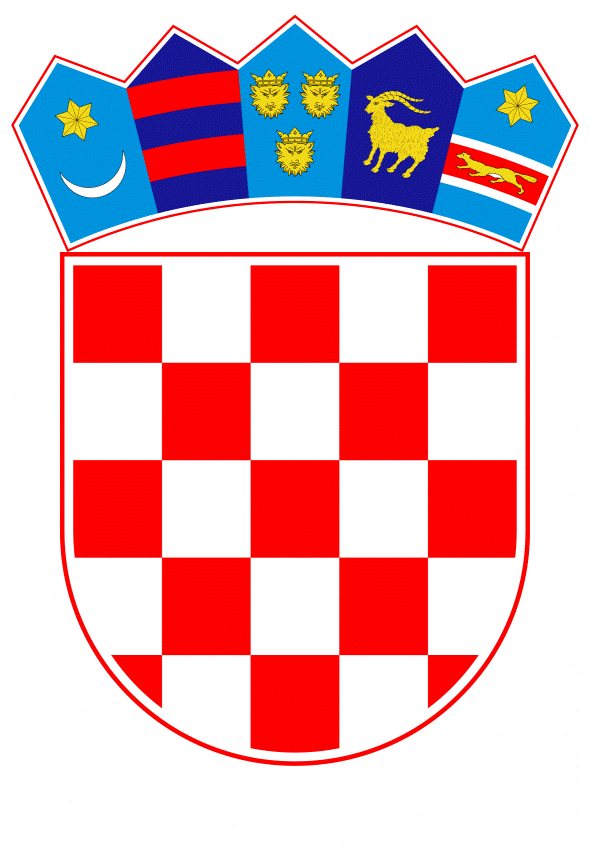 VLADA REPUBLIKE HRVATSKEZagreb, 30. svibnja 2019.______________________________________________________________________________________________________________________________________________________________________________________________________________________________Na temelju odredbe članka 165. stavka 3. Zakona o rudarstvu (Narodne novine, broj 56/13. 14/14., 52/18. i 115/18.), Vlada Republike Hrvatske je na sjednici održanoj ______. ______ 2019. godine donijelaUREDBUO NAKNADI ŠTETE PO OSNOVI OTUĐENJA MINERALNE SIROVINEČlanak 1.Ovom Uredbom određuje se naknada štete po osnovi otuđenja mineralne sirovine nastale radnjom fizičke ili pravne osobe koja je bez valjane pravne osnove obavljala rudarske radove.Članak 2.Fizička ili pravna osoba koja je bez valjane pravne osnove obavljala rudarske radove, dužna je nadoknaditi štetu nastalu protupravnim izvođenjem radova Republici Hrvatskoj, kao vlasniku rudnog blaga.Članak 3.Vrstu i količine protupravno otkopane ili pridobivene mineralne sirovine utvrđuje rudarski inspektor Državnog inspektorata temeljem zapisnika o obavljenom nadzoru.Članak 4.(1)	Tržišna vrijednost mineralne sirovine određuje se temeljem poznatih vrijednosti mineralnih sirovina u ležištu, a koje su u prethodnih pet godina otkopavane ili pridobivane u Republici Hrvatskoj.(2)	Tržišna vrijednost mineralne sirovine u Republici Hrvatskoj utvrđuje se za:1.	Područje broj 1 - Međimurska županija, Varaždinska županija, Zagrebačka županija, Krapinsko-zagorska županija, Sisačko-moslavačka županija, Karlovačka županija, Ličko-senjska županija, Brodsko-posavska županija, Požeško-slavonska županija, Koprivničko-križevačka županija, Bjelovarsko-bilogorska županija, Osječko-baranjska županija, Vukovarsko-srijemska županija, Virovitičko-podravska županija i Grad Zagreb2.	Područje broj 2 - Istarska županija, Primorsko-goranska županija, Zadarska županija, Splitsko-dalmatinska županija, Šibensko-kninska županija i Dubrovačko-neretvanska županija.(3)	Tržišna vrijednost mineralnih sirovina od 1. lipnja 2019. godine u Republici Hrvatskoj, utvrđuje se i iznosi:Članak 5.Naknada štete po osnovi otuđenja mineralne sirovine određuje se kao umnožak količine protupravno otkopane ili pridobivene mineralne sirovine utvrđene zapisnikom o obavljenom nadzoru i vrijednosti mineralne sirovine utvrđene člankom 4. ove uredbe.Članak 6.(1)	U slučaju protupravnog otkopavanja ili pridobivanja mineralne sirovine čija tržišna vrijednost nije iskazana u članku 4. ove uredbe, tržišnu vrijednost odrediti će rješenjem Povjerenstvo za utvrđivanje rezervi mineralnih sirovina osnovano sukladno odredbama članka 55. Zakona o rudarstvu (u daljnjem tekstu: Povjerenstvo) za svaki slučaj posebno.(2)	Naknada štete po osnovi otuđenja mineralne sirovine iz stavka 1. ovoga članka određuje se kao umnožak količine protupravno otkopane ili pridobivene mineralne sirovine utvrđene zapisnikom o obavljenom nadzoru i vrijednosti mineralne sirovine utvrđene rješenjem Povjerenstva.Članak 7.Naknada štete po osnovi otuđenja mineralne sirovine prihod je državnog proračuna Republike Hrvatske.Članak 8.Danom stupanja na snagu ove uredbe prestaje važiti Uredba o naknadi štete po osnovi otuđenja mineralne sirovine (Narodne novine, broj 33/17.).Članak 9.Ova uredba objaviti će se u Narodnim novinama i stupa na snagu 1. lipnja 2019. godine.Klasa: Urbroj: Zagreb,PredsjednikMr.sc. Andrej PlenkovićOBRAZLOŽENJE PRIJEDLOGA UREDBE O IZMJENAMA UREDBE O NAKNADI ŠTETE PO OSNOVI OTUĐENJA MINERALNE SIROVINETemeljem odredbi članka 165. stavka 3. Zakona o rudarstvo (Narodne novine, broj 56/13. 14/14., 52/18. i 115/18.) određeno je da se naknada štete nastale po osnovi otuđenja mineralne sirovine, obračunava prema tablici tržišne vrijednosti mineralne sirovine za pojedina područja, a istu propisuje Vlada Republike Hrvatske uredbom, ovisno o kretanjima na tržištu. Vlada Republike Hrvatske donijela je Uredbu o naknadi štete po osnovi otuđenja mineralne sirovine (Narodne novine, broj 33/17.) kojom se odredila naknada štete po osnovi otuđenja mineralne sirovine nastale radnjom fizičke ili pravne osobe koja je bez valjane pravne osnove obavljala rudarske radove.Nadalje, odredbom članka 165. stavka 3. Zakona o rudarstvo propisano je da se tržišna vrijednost mineralnih sirovina utvrđuje svake dvije godine.Putem Povjerenstva za utvrđivanje rezervi mineralnih sirovina, utvrđeno je da se protekle dvije godine nije bitno izmijenila tržišna vrijednost mineralnih sirovina, te je slijedom toga ista kao u važećoj Uredbi. Promjena u odnosu na važeću Uredbu je činjenica da Ministarstvo gospodarstva, poduzetništva i obrta od dana stupanja na snagu odredbi Zakon o Državnom inspektoratu (Narodne novine, broj 115/18.) neće više biti nadležno za provedbu inspekcijskog nadzora u rudarstvu.Predlagatelj:Ministarstvo gospodarstva, poduzetništva i obrtaPredmet:Prijedlog uredbe o naknadi štete po osnovi otuđenja mineralne sirovine Redni brojVrsta mineralne sirovineJedinicaTržišna vrijednost mineralne sirovine – Područje broj 1Tržišna vrijednost mineralne sirovine – Područje broj 21.arhitektonsko-građevni kamen:– blokovski– pločastikn/m3-300,001.500,00300,002.boksitkn/t-70,003. gipskn/t50,0050,004. ciglarska glinakn/m310,0010,005.keramička i vatrostalna glinakn/t55,00-6.građevni pijeska i šljunakkn/m320,0025,007. karbonatne mineralne sirovine za industrijsku preradukn/t15,0010,008. kremeni pijesakkn/t45,0045,009. mineralne sirovine za proizvodnju cementakn/t15,0010,0010.silikatne mineralne sirovine za industrijsku preradukn/t15,00-11.tehničko-građevni kamenkn/m325,0020,0012.tufkn/t35,00-13.morska solkn/t-20,00